Position description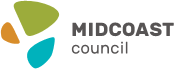 Our Mission“We deliver benefits for our community in a way that adds value and builds trust”.Our ValuesOrganisational values are a critical component of our organisational culture. Council staff and management have created and adopted the following set of organisational values which help guide our decisions and behaviours.Position OverviewThis position is a customer service role and involves a number of key duties in the operation of the Front of House at the Manning Entertainment Centre. Front of House casuals will be required to undertake a variety of tasks including operation of the Box Office and Ticketing System, work as Ushers or Bartenders and assist other MEC staff with sales and marketing along with other tasks.Key Accountabilities & DutiesOperate the MEC Box Office and Ticket System.Serve and Usher patrons.Serve customers from ‘Ovations Bar’.Assist the Team Leader Front of House at show time.Be familiar with all MEC Front of House Procedures, Incident Reporting, First Aid, Ticket System and Ovations Bar operations, Responsible Service of Alcohol.Assist with mail outs, daytime shows, school shows and coordinate banking and floats.Assist with administration, marketing tasks and social media posts.Provide support to other members of the staff at the MEC and Libraries, Community and Cultural Services from time to time.Work Health & Safety - All Council staff are accountable for ensuring that they fulfil their specific responsibilities, duties and due diligence requirements under the NSW Work, Health & Safety legislation. Staff are also required to adhere to Council's relevant safe work instructions, policies and procedures.Equal Employment Opportunity (EEO) - All Council staff are required to adhere to Council's EEO policies and procedures.Delegations - All Council staff are required to comply with the financial and operational delegations issued to them as per Council's delegations register.Other duties within the employee's skill, competence and training level, as required to meet business needs.Selection CriteriaDemonstrated Customer service experience and focus.Demonstrated ability to acquire knowledge and new skills, navigate computer systems and adapt to changes in process, practice and technology.Availability to work weekends and nights.Demonstrated effective communication skills (oral and written).Literacy and numeracy skills appropriate to the position.Current Responsible Service of Alcohol (RSA)First Aid CertificateCurrent NSW Class C Drivers LicenseDemonstrated ability to develop and maintain constructive relationships and partnerships, both internally and externally, that contribute to the achievement of organisational outcomes.Demonstrated ability to meet the focus capability requirements of this position as defined in the position capabilities.Current Class C Drivers LicencePosition CapabilitiesThe Local Government Capability Framework describes the core knowledge, skills and abilities expressed as behaviours, which set out clear expectations about performance in local government: “how we do things around here”. It builds on organisational values and creates a common sense of purpose.More detailed descriptors of capabilities are available at: http://capability.lgnsw.org.au/?staff- memberBelow is the full list of capabilities and the level required for this position. The capabilities in bold are the focus capabilities for this position.Front of House CasualFront of House CasualDivision:Liveable CommunitiesDepartment:Libraries, Community and Cultural ServicesReports to:Team Leader Front of HouseNumber of direct reports:NilLocation:MEC TareeGrade:4Employment status:CasualHours of work:VariousDate approved:17/03/2022WellbeingWe value safety, security, health and happinessIntegrityWe are open, honest, accountable and take pride in all we doSustainabilityWe use efficiencies, innovation and cooperation to achieve sustainable resultsRespectWe work together respectfully ensuring inclusion, equality and open communicationLocal Government Capability FrameworkLocal Government Capability FrameworkLocal Government Capability FrameworkCapability GroupCapability NameLevel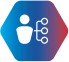 Personal attributesManage SelfFoundationalPersonal attributesDisplay Resilience and AdaptabilityAdeptPersonal attributesAct with IntegrityIntermediatePersonal attributesDemonstrate AccountabilityFoundational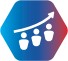 RelationshipsCommunicate and EngageIntermediateRelationshipsCommunity and Customer FocusAdeptRelationshipsWork CollaborativelyAdeptRelationshipsInfluence and NegotiateIntermediate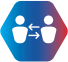 ResultsPlan and PrioritiseFoundationalResultsThink and Solve ProblemsIntermediateResultsCreate and InnovateFoundationalResultsDeliver ResultsIntermediate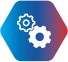 ResourcesFinanceFoundationalResourcesAssets and ToolsIntermediateResourcesTechnology and InformationIntermediateResourcesProcurement and ContractsIntermediateACKNOWLEDGEMENTACKNOWLEDGEMENTThis position description is a broad description of the accountabilities, duties and required capabilities relating to this position. The role and position are dynamic and may evolve and change over time in line with changing strategic and operational requirements. Continuing development, change and improvement of processes, practices, knowledge, skills and behaviours is expected at MidCoast Council.This position description is a broad description of the accountabilities, duties and required capabilities relating to this position. The role and position are dynamic and may evolve and change over time in line with changing strategic and operational requirements. Continuing development, change and improvement of processes, practices, knowledge, skills and behaviours is expected at MidCoast Council.I have signed below in acknowledgement of reading, understanding and accepting the contents of this document. I accept that, with consultation, my duties may be modified by MidCoast Council from time to time as necessary.I have signed below in acknowledgement of reading, understanding and accepting the contents of this document. I accept that, with consultation, my duties may be modified by MidCoast Council from time to time as necessary.Employee Name:Employee Name:Employee's Signature:Date:HR USE ONLYHR USE ONLYHR USE ONLYHR USE ONLYIs a Working with Children Check required for this position?Yes☒  No☐Is a criminal record check required for this position?YesNo☒